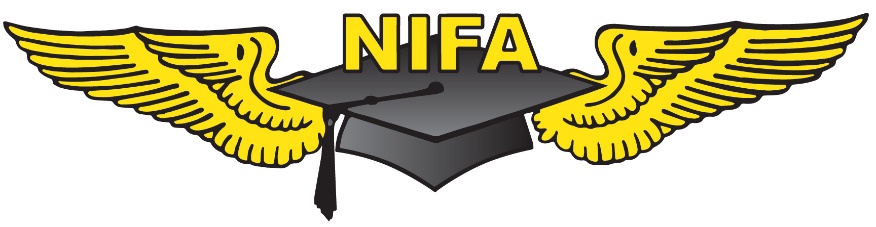 National Intercollegiate Flying AssociationThe National Intercollegiate Flying Association (NIFA) is seeking proposals for its fall and winter meetings.  The NIFA Council/Board has some flexibility when scheduling both the fall and winter meetings to ensure the best deals on hotels and airfare.  Meetings will normally begin on a Saturday morning and conclude on Sunday.  The timing of each meeting has some flexibility.  The fall meeting should be scheduled within the first three weeks of September after Labor Day and the winter meeting within the last two weeks of February (it can go into March if the weekend crosses over months).Please submit your proposal to:NIFA Planning Committee ChairScott Vlaseksvlasek@unomaha.eduInitial deadline is April 25, 2014Applications are being accepted for the Fall 2014, Winter 2015, Fall 2015, and Winter 2016 Meetings.Which meeting(s) you are interested in being considered for. You may select more than one.Fall 2014	Winter 2015		Fall 2015		Winter 2016Name: Institution or Organization: Address:Phone:  		Alt Phone: E-Mail: NIFA School or Council Sponsor if applicable: Location of Meeting (City and State):Hotel Information: Informational packet from the hotel must be submitted with the proposal.Hotel and Meeting Room Needs:	The typical number of rooms per night is	Rooms: Friday Night 10  |  Saturday Night 15  |  Sunday Night 15  |  Monday Night 5Meeting Rooms: Full Council Room Saturday and Sunday to hold 22, break out rooms on Saturday 2-3 rooms that will hold 6-10 people. Name and Location: ____________________________________________________________________Contact Person: _______________________________________________________________________Amenities: ____________________________________________________________________________Cost for Rooms: _______________________________________________________________________Meeting Rooms (if meeting rooms are at another facility please describe.) __________________________________________________________________________________________________________________________________________________________________________________________________Audio Visual Needs: The council will need Wi-Fi access in all meeting rooms.  Additionally, we will need a screen, projector stand, and three surge protectors in our primary meeting room.Sponsorship: While not required, please list any sponsorship or assistance you are willing to provide. (Friday night reception, coffee, refreshments for breaks, etc…)_______________________________________________________________________________________________________________________________________________________________________________________________________________________________________________________________Transportation to Hotel: Please list options for transportation to and from the airport and hotel.__________________________________________________________________________________________________________________________________________________________________________Area Attractions: Please list and area attractions that spouses / guests may wish to partake in.____________________________________________________________________________________________________________________________________________________________________________________________________________________________________________________________________________________________________________________________________________________Additional Information: Please list any additional information you would like us to consider.____________________________________________________________________________________________________________________________________________________________________________________________________________________________________________________________________________________________________________________________________________________Proposal Submitted by:___________________________________________________________Printed Name___________________________________________________________Signature___________________________________________________________DateQuestions:Please contact Scott Vlasek, Planning Committee Chair, at svlasek@unomaha.edu or 402-554-3785.Thank you for your support and consideration in hosting a NIFA Council Meeting.